MDSTA MEMBERSHIP APPLICATION				DATE: ___________________________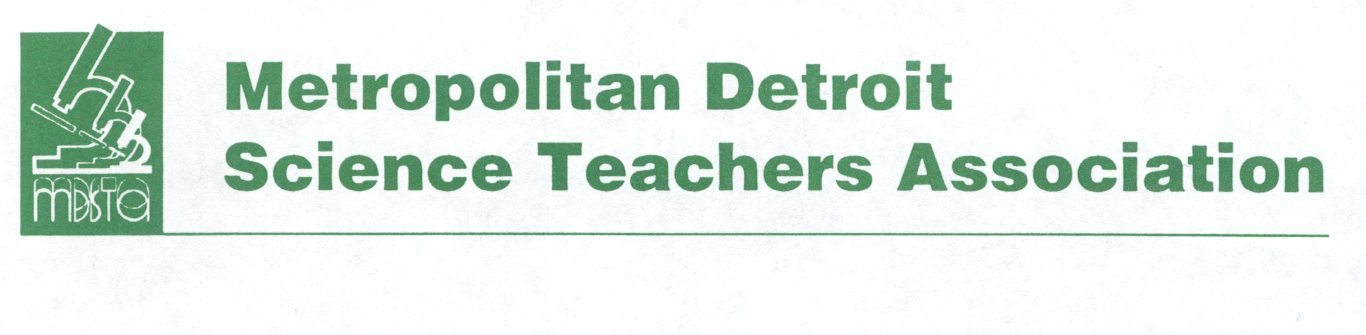 Professional Dues $25.00, Tax DeductibleStudent (Pre-service) Dues $15.00, Tax DeductiblePayable to: MDSTA*Name _______________________________________________________________________________*Home Address ________________________________________________________________________*City ___________________________________________________ *State ________  *Zip __________*Phone ________________________________________  Alt. Phone ____________________________*Primary email: _____________________________________________School/Business _______________________________________________________________________District _______________________________________________________________________________School Address ________________________________________________________________________City ____________________________________________________ State __________ Zip ___________Position: _____ Teacher		_____ Administrator		_____ Student 		_____ Consultant_____ Vendor		_____ Support Staff		_____ ParentGrade Level Responsibility:_____ Elementary	_____ Middle School	_____ High School 	_____ CollegeSubject Area Responsibility:_____ Chemistry	_____ Physics		_____ Earth Science		_____ Physical Science_____ Biology		_____ Integrated Science	_____ Technology 	_____ Life Science_____ Forensics		_____ AP Science		_____ Special Education	Mail form to: 	MDSTA						website: www.mdsta.org 	           	Attn: Membership		P.O. Box 111		Southfield, MI 48037